Wheatley Lane Methodist Voluntary Aided Primary School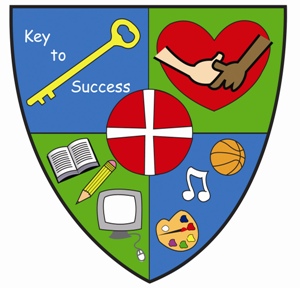 Wheatley Lane RoadFenceBurnleyLancsBB12 9EDTel: 01282 617214Fax: 01282 605765Headteacher Mrs. Tracy Hallows	         	            Email: head@wheatleylane.lancs.sch.uk									Website: www.wheatleylane.lancs.sch.ukApril  2021Dear ApplicantThankyou for showing an interest in the vacancy for a teacher at Wheatley Lane Methodist VA Primary School.I am Chair of Governors at Wheatley Lane School and all three of my children have attended the school, so I know what a special place it is. Our teachers are passionate in their aim to provide the best education for our pupils and to also create a safe and trusting environment where children are able to learn, to express themselves and to grow. The Christian faith is expressed throughout the school both in how pupils are treated and in how we expect them to treat each other.As a school we have been fortunate with most of our staff having been with the school for some time and the current vacancy has arisen due to the retirement of one of our teachers. If you are successful in your application you will therefore have the support of an experienced staff and headteacher.In normal times I enjoy being able to go into the school and spend time with the children as it is always an enjoyable and uplifting experience and reminds me of how important teachers are in providing an environment which encourages our children to be inquisitive and to develop a desire to learn.Once again thankyou for your interest and if you have any questions about the position or your application please do not hesitate to contact the school.Kind regardsDeneze GriffithsChair of Governors